Spelling Card 10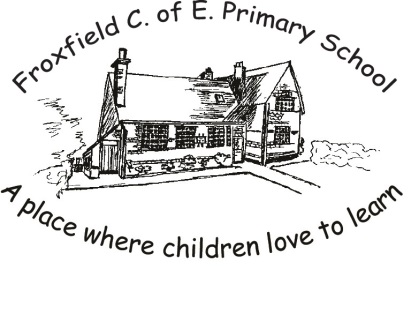 accommodateguaranteeaccordingharassamateurhindrancecategorymischievouscemeteryneighbourcommitteenuisanceconscienceparliamentcontroversyprejudiceconvenienceprivilegecorrespondpronunciationdesperaterestaurantembarrasssecretaryenvironmentsignatureexaggeratesincerelyexistencestomachfrequentlytemperaturegovernmentyacht